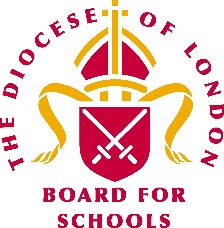 LDBS Secondary School Talent Pool RegistrationThank you for your interest in Church of England secondary schools in London. We will get back in touch with you to confirm your details. We will share your details with schools when suitable posts arise and invite you to showcase and networking events.Return to valentina.colussi@london.anglican.orgName Email AddressTelephoneSubject(s)Date availableNQTYes/No